1. Израчунај −2⁴=16-16-882. Израчунај (−2)⁴=-816-1683. Израчунај 4³=244443644. Израчунај 1²⁰¹⁹ −(−1)²⁰²¹=102-15. Израчунај 2³−(0,5)²=17-178,257,756. Не израчунавајући вредност степена 99⁹⁹ вредност степена јепозитиван бројнегативан број7. Не израчунавајући вредност степена (−77)¹²⁴ = вредност степена јенегативан бројпозитиван број8. Не израчунавајући вредност степена ( − 75 )²⁰²³ вредност степена јенегативан бројпозитиван број9. Не израчунавајући вредност степена - 99⁹⁹ вредност степена јепозитиван бројнегативан број10. 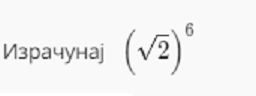 √264√28211. 10³=1000101051000012. Производ 7⋅7⋅7⋅7⋅7⋅7 напиши у облику степена777⁶7⁴7⁶⁶13. Израчунај 5³+ 2²=2953221291914. У запису aⁿ, a je:основаизложилац15. За n∈N важи 0ⁿ =10ⁿ16. 7⁰=07117. Обележи највећи број.11¹3²2³10⁰18. Израчунај 1,89⋅10² −5³=64	3. -64164	4. 174